Academic and Research Libraries 
ANNUAL REPORT
2018-2019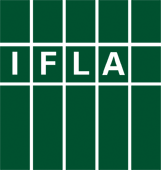 IntroductionThis Annual Report template corresponds with the Action Plan you prepared for the period 2018-2019. This report is an important way to inform the Professional Committee, your Section’s Standing Committee, members of your Section and the profession around the world about achievements over the past year.The Annual Reports of all IFLA Sections provide important input to the fulfilment of IFLA’s Professional Programme, Strategic Plan and Key Initiatives, and also contribute to IFLA’s Annual Report.Please return this form to your Division Chair and the Professional Support Officer (professionalsupport@ifla.org) by 31 October 2019.  A summary should be provided to the membership of your Professional Unit and published on your webpage. More information on Annual Reports can be found in the Officers corner: https://www.ifla.org/officers-corner/annual-reports PART 1: Projects/Activities Standing Committee MembershipPlease provide further information about members of the Standing Committee and their contribution to the work of the Professional Unit.Professional Unit meetings or conference callsPlease show how the Standing Committee has conducted its business over the year.Please retun this form to the Division Chair and Professional Support Officer (professionalsupport@ifla.org) no later than 31 October 2019.Please also make a summary of this form available to the IFLA Members registered with the Professional Unit, removing any sensitive information such as risks, individuals’ contributions, etc.(Officers can obtain a list of their IFLA Members from membership@ifla.org).When making the Annual Report public, please remove any information you think should not be shared. A web page templete has been shared with Information Coordinators which you might use for this purpose: https://codex.ifla.org/node/12489 [access with Codex log-in].Objective  1Objective  1As identified in your Action Plan. Monitor current and emerging issues relevant to academic and research libraries, and disseminate information about those issues, including both results of relevant research and experiences of practitioners. As identified in your Action Plan. Monitor current and emerging issues relevant to academic and research libraries, and disseminate information about those issues, including both results of relevant research and experiences of practitioners. Projects/ActivitiesProgress List the Projects you’ve worked on, as identified in your Action Plan.Give brief details, including status (not started, in progress, near completion, completed)Satellite ProgramCompleted.  ARL jointly hosted a satellite program in Rome with Metropolitan Libraries, Library Buildings & Equipment, and Public Libraries.  Over 100 people attended the event, and feedback from attendees was positive.  WLIC program developmentCompleted.  ARL held two programs at the WLIC 2019.  First was a joint session with the Medical and Biosciences committee focusing on issues in open science.  We had 6 papers presented in a 2-hour session that was very well attended.  The second was our Hot Topics program, which allows attendees to discuss topics with presenters.  It was also well attended, despite some strong competition held at the same time.  Still to be written is a blog post summarizing the discussions of the Hot Topics sessions.  Regular blog postings on topics of interest in individual countriesOngoing.  The ARL blog had 6 postings during the course of the year on topics of interest (in addition to a number of administrative postings).  The postings feed into our other social media (see below), and so get good exposure.  However, for 2019 we hope to have more regular postings.  Leverage blog postings and relevant content in other social media foraOngoing.  The committee has a very active presence on Facebook and continues to gain followers there.  The committee also has a Twitter presence.  Committee members actively share news articles and discussion pieces on Facebook.  Risks  Risks  Identify any problems or concerns (e.g. missed deadlines, lack of resource) and how you would propose to address them.We did not have as many blog posts during the year as we hoped.  Ensuring regular blog posting is an important objective for 2019.  We have new volunteers supporting the blogging effort, and our committee leaders continue to push committee members to engage in posting.  For all of our programs, we see a need for additional documentation and guidelines.  We plan to work on developing guidelines and toolkits for sustainability, governance, and more impactful engagement with members of the Standing Committee. Currently, the SC has a toolkit for Hot Topics, guidelines for blogs and travel grant assessment (being revised).Identify any problems or concerns (e.g. missed deadlines, lack of resource) and how you would propose to address them.We did not have as many blog posts during the year as we hoped.  Ensuring regular blog posting is an important objective for 2019.  We have new volunteers supporting the blogging effort, and our committee leaders continue to push committee members to engage in posting.  For all of our programs, we see a need for additional documentation and guidelines.  We plan to work on developing guidelines and toolkits for sustainability, governance, and more impactful engagement with members of the Standing Committee. Currently, the SC has a toolkit for Hot Topics, guidelines for blogs and travel grant assessment (being revised).OutputImpactPlease state what the output of your project/activity was (e.g. Report, Standard, Workshop etc.) and provide a URL to it. Describe what difference the project or activity has made to the Unit, IFLA members, the wider profession or society at large. 2.1 Satellite Conference in Rome: The Evolving Concept of “Library” and its Impact on Design Satellite Meeting: Output was a 2-day program jointly organized by four IFLA sections.  Presentations given at the program are posted on the program website:  https://thechangingnatureoflibraries.com/program/The program was also livestreamed, and a twitter hashtag was used for discussion and posting during the session.  The conference brought together thought leaders, librarians, architects and designers to share their experience and expertise a cross section of not only the library profession but also architects, planners and designers.  The program was a learning experience for all attendees, and brought forward information about trends in library building across the globe.  Attendees learned the importance of community engagement in capital project planning, and saw examples of implementations of interactive design efforts.  Group discussion of the challenges presented by changing library needs were very active, and feedback from attendees was positive.   Output was primarily two sessions at the WLIC 2019.  Additional output from the joint session is the papers that were presented.  These papers are in the IFLA library.  Additional output from the Hot Topics session is a forthcoming blog post summarizing the discussion at the sessions and linking to the presentations that were given.  Presentations are already posted here:  https://www.ifla.org/node/92537?og=43Primary impact was at the WLIC, where discussion about the presentations had an impact on attendees and participants.  Secondary impact is from the availability of the papers and presentations online.  Blog posts about the presentations can give them additional attention and lead to discussion.  The ARL blog is here:  https://blogs.ifla.org/arl/The blog and other social media provide a public face for the ARL committee and broaden the impact of our discussions. ARL’s Facebook page:  https://www.facebook.com/groups/IFLAARL/
ARL on Twitter:  https://twitter.com/ifla_arl?lang=enThe blog and other social media provide a public face for the ARL committee and broaden the impact of our discussions whilst engaging the wider community worldwide. Communications Communications Describe how the output and outcomes of the project/activity have been communicated to the Unit, IFLA members and the wider profession. Within the committee we use e-mail and the Basecamp platform for communications.  Most committee members are also engaged on social media.  More broadly, the blog and social media are our primary connections to our members and our audience.  Describe how the output and outcomes of the project/activity have been communicated to the Unit, IFLA members and the wider profession. Within the committee we use e-mail and the Basecamp platform for communications.  Most committee members are also engaged on social media.  More broadly, the blog and social media are our primary connections to our members and our audience.  Objective  2Objective  2As identified in your Action Plan. Facilitate the involvement of library professionals from developing countries in committee activities and programsAs identified in your Action Plan. Facilitate the involvement of library professionals from developing countries in committee activities and programsProjects/ActivitiesProgress List the Projects you’ve worked on, as identified in your Action Plan.Give brief details, including status (not started, in progress, near completion, completed)2.1.  ARL Attendance Grant program (sponsored by Ex Libris and Sage) Completed.  We had three winners this year.  The Latin American region continues to be a challenge, and we had to choose a second winner from that region.  Also, one of our winners was unable to obtain a visa to attend the session.  For the coming year, we hope to revise and improve the standards for assessing applications.  2.2.  The committee will make a Facebook group for the past winners of the attendance award.  Completed.  One of our past winners has created this group, though activity is low.  We continue to interact with our attendance grant winners through our primary Facebook page, in addition to e-mail.  2.3.  The committee will organize webinars for our members and non-members who like to be updated on issues.   Ongoing.  We held four programs in the initial year of the program, and each webinar had more than 50 attendees.  We anticipate continuing the program in the coming years.  Webinars were recorded and made available on IFLA ARL webpage.Risks  Risks  Identify any problems or concerns (e.g. missed deadlines, lack of resource) and how you would propose to address them.The judging process for the attendance grant is thought to be unclear by our committee.  We are working on revising the criteria for assessing submissions, and will be publishing the revised criteria so that they are clear to applicants as well.  The webinar program was initiated at the request of committee members, and has been a remarkable success in its first year based on attendance at the sessions.  However, there have been challenges with managing communications related to the programs, and also with managing videos.  We have initiated a process to develop more formal procedures for the program, and are hoping to increase the number of committee members working on the program.  Identify any problems or concerns (e.g. missed deadlines, lack of resource) and how you would propose to address them.The judging process for the attendance grant is thought to be unclear by our committee.  We are working on revising the criteria for assessing submissions, and will be publishing the revised criteria so that they are clear to applicants as well.  The webinar program was initiated at the request of committee members, and has been a remarkable success in its first year based on attendance at the sessions.  However, there have been challenges with managing communications related to the programs, and also with managing videos.  We have initiated a process to develop more formal procedures for the program, and are hoping to increase the number of committee members working on the program.  OutputImpactPlease state what the output of your project/activity was (e.g. Report, Standard, Workshop etc) and provide a URL to it. Describe what difference the project or activity has made to the Unit, IFLA members, the wider profession or society at large. Attendance grant winners will post summaries of their experiences over the coming months as a blog post. We have ongoing interest in, and applications for, the grant. New attendees are able to participate in the WLICGrant winners get to share their experiences with colleagues and on our blog.  Webinar recordings: https://www.ifla.org/node/92394?og=43https://www.ifla.org/node/92296?og=43https://www.ifla.org/node/92182?og=43Engagement of both SC members and non-SC members from the wider library community and beyond.Publicity about the SC activities in the communities from which members come from have helped enhance IFLA’s profile as a global library organization. The fact that we had 25 nominees for the 7 vacant positions in the SC shows the increased interest in the SC and its activities.Communications Communications Describe how the output and outcomes of the project/activity have been communicated to the Unit, IFLA members and the wider profession. Winners of the Attendance Grant were announced on the blog.  Each winner is also responsible for writing up a brief post about their experience attending the sessions, which will be included on the blog and in social media. The webinars were recorded, and remain available on the ARL website.  Describe how the output and outcomes of the project/activity have been communicated to the Unit, IFLA members and the wider profession. Winners of the Attendance Grant were announced on the blog.  Each winner is also responsible for writing up a brief post about their experience attending the sessions, which will be included on the blog and in social media. The webinars were recorded, and remain available on the ARL website.  Standing Committee members’ namesRole on the Standing Committee (if any) and contribution made to the work of the Professional Unit over the year( Chair, Information Coordinator, Project Leader)Comments on position (resigned, co-opted to fill a casual vacancy, etc.)Mimi CalterChairMarga KoelenSecretary; Asia Attendance Grant reviewerJayshree MamtoraInformation Coordinator; America Attendance Grant committeeAndreas DegkwitzHot Topics committeeEliz Nassali StateAttendance Grant coordinatorLeo F. H. MaBlog program coordinator; Attendance Grant committeeOarabile RakgamanyaneAttendance Grant coordinatorJan SimaneSatellite program committeeGerald BeasleyJoint session committeeTiiu TarkpeaJoint session committeeXin LiJoint session committeeUrsula ArningAttendance Grant committeeMelita AmbrozicSatellite program committeeSilvia StasselovaLorraine HaricombeHot Topics coordinator; Attendance Grant committeeRamesh GaurDamiana KiiluJonas Fursy AkeAttendance Grant committeeAdetoun OyeludeSatellite committee and Hot TopicsNames of any other reporting personsRoleFor example, Corresponding MembersComments on position(resigned, co-opted to fill a casual vacancy, etc.)Janet FletcherCorresponding MemberAppointed to a different committee for 2019Gulcin CribbCorresponding Member, Hot TopicsElected for 2019Reggie RajuCorresponding Member, Webinar Coordinator; Africa Attendance Grant reviewerElected for 2019DateWhen the meeting was heldLocation or type of meetingPhysical or virtual meeting (telephone, skype etc) Main outcomesBriefly summarise the main outcomes of the meeting and how these were communicated to the membership of the Professional UnitWLIC 2018The committee held its two annual in-person meetings at the annual conference.Minutes of the meeting are online.  Primary objectives are to review issues of concern to the committee and use that discussion to build programming and meeting agendas for the coming year.  This is also the primary forum in which committee members receive committee assignments for the coming year.  Minutes and direct e-mails are used to communicate results to members who do not attend.  Mimi Calter, as Chair, reached out to all committee members following the WLIC to assign people to programs as required.  Satellite Meeting Planning CallsMimi Calter and all committee members who were involved in planning for the satellite session had Zoom calls every other week between November and July.  E-mail and postings to Basecamp were used to keep the committee informed of developments on offsite planning.  Joint Session e-mail listAn e-mail distribution list was established to facilitate planning for the joint session with Medicine and Biosciences.  Traffic to this list was particularly heavy during the period that abstracts were being reviewed and selected.  